 CAP DÉVELOPPEMENT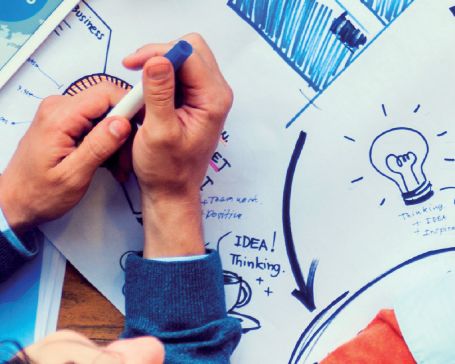 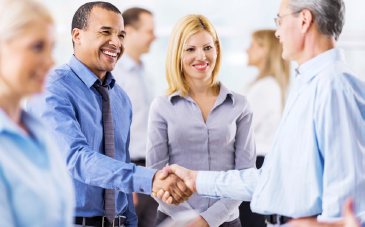 CENTRE-VAL DE LOIREVolet ConseilLe bénéficiaire	SON BESOINEtre accompagné par un soutien financier pour un recours à une prestation de conseil externe.SA STRUCTUREImplantée en Région Centre-Val de Loire.TPE et PMESON ACTIVITÉEntreprise immatriculée au RCS ou au RM exerçant :des activités de production et/ou de services aux entreprises (secteurs industriel, des services à l'entreprise, du tourisme hors hébergement) ;des activités de proximité.Notre dispositif CAP	MODALITÉS DE FINANCEMENTAide versée sous forme de subvention.TAUX D’INTERVENTION50% du coût de la prestation HT.Aide minimale : 2 500 € (1 500 € pour les TPE moins de 10 salariés)Aide maximale : 20 000 €DEPENSES ELIGIBLESLe montant HT de la facture du consultant (frais de déplacement plafonnés à 10% des autres coûts).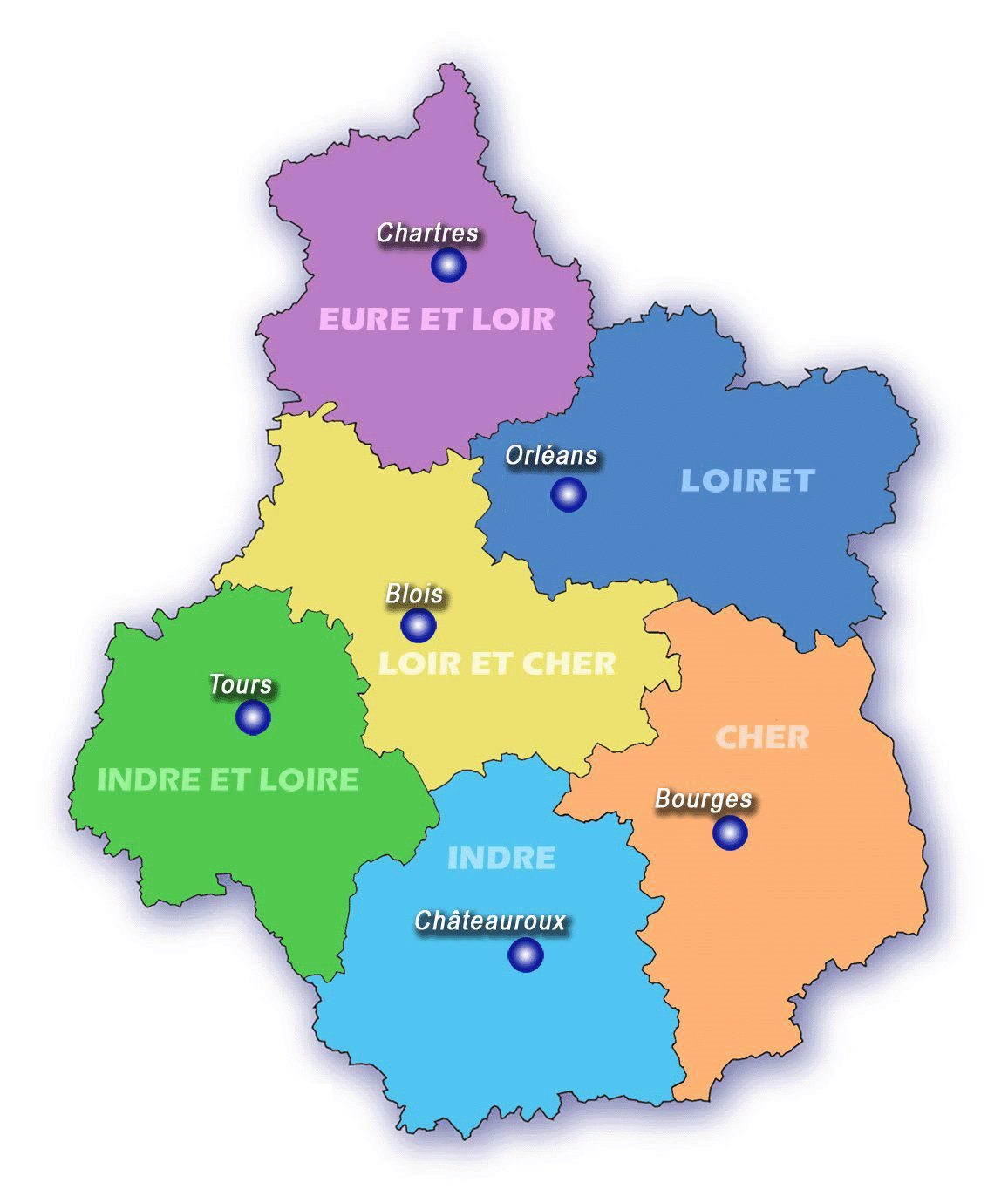 